SPOJI SLIKU I RIJEČ!						SELO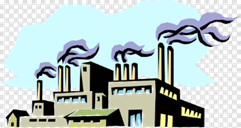 							GRAD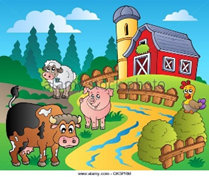 							TRŽNICA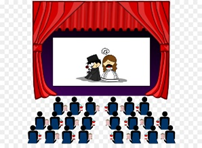 							TVORNICA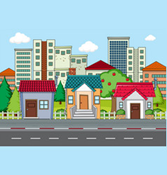 							KAZALIŠTE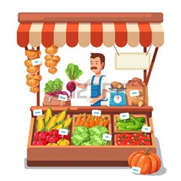 